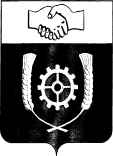     РОССИЙСКАЯ ФЕДЕРАЦИЯ                                          Р Е Ш Е Н И Е  СОБРАНИЯ ПРЕДСТАВИТЕЛЕЙ   МУНИЦИПАЛЬНОГО РАЙОНА                  КЛЯВЛИНСКИЙ                Самарской области                31.03.2020г. №225О  рассмотрении ежегодного отчета Главы муниципального района Клявлинский перед Собранием представителей муниципального района Клявлинский            Рассмотрев ежегодный отчет Главы муниципального района Клявлинский перед Собранием представителей муниципального района Клявлинский, заслушанный на заседании Собрания представителей муниципального района Клявлинский    в форме доклада, Собрание представителей муниципального района Клявлинский РЕШИЛО:1.Признать оценку деятельности Главы муниципального района Клявлинский по результатам ежегодного отчета перед Собранием Представителей муниципального района Клявлинский удовлетворительной.2. Настоящее Решение вступает в силу со дня его принятия. Председатель Собрания представителей       муниципального района Клявлинский                                                      Н.В. Мусина